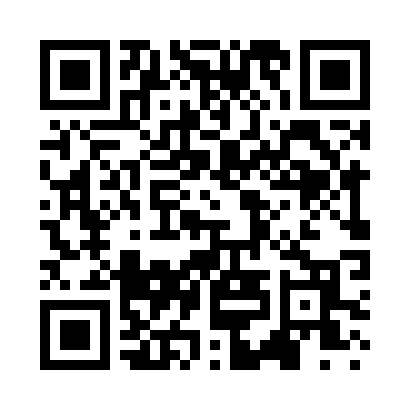 Prayer times for Beersheba, South Carolina, USAMon 1 Jul 2024 - Wed 31 Jul 2024High Latitude Method: Angle Based RulePrayer Calculation Method: Islamic Society of North AmericaAsar Calculation Method: ShafiPrayer times provided by https://www.salahtimes.comDateDayFajrSunriseDhuhrAsrMaghribIsha1Mon4:506:151:295:178:4310:092Tue4:506:161:305:178:4310:093Wed4:516:161:305:178:4310:084Thu4:516:171:305:178:4310:085Fri4:526:171:305:188:4310:086Sat4:536:181:305:188:4310:077Sun4:536:181:305:188:4210:078Mon4:546:191:315:188:4210:079Tue4:556:191:315:188:4210:0610Wed4:566:201:315:188:4110:0611Thu4:566:201:315:188:4110:0512Fri4:576:211:315:188:4110:0513Sat4:586:221:315:188:4010:0414Sun4:596:221:315:188:4010:0315Mon5:006:231:315:198:3910:0316Tue5:016:241:315:198:3910:0217Wed5:016:241:325:198:3810:0118Thu5:026:251:325:198:3810:0019Fri5:036:261:325:198:3710:0020Sat5:046:261:325:198:379:5921Sun5:056:271:325:198:369:5822Mon5:066:281:325:198:359:5723Tue5:076:281:325:188:359:5624Wed5:086:291:325:188:349:5525Thu5:096:301:325:188:339:5426Fri5:106:311:325:188:339:5327Sat5:116:311:325:188:329:5228Sun5:126:321:325:188:319:5129Mon5:136:331:325:188:309:5030Tue5:146:341:325:188:299:4931Wed5:156:341:325:178:299:48